İLANLI USUL İÇİN STANDART GAZETE İLANI FORMU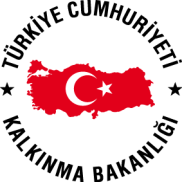 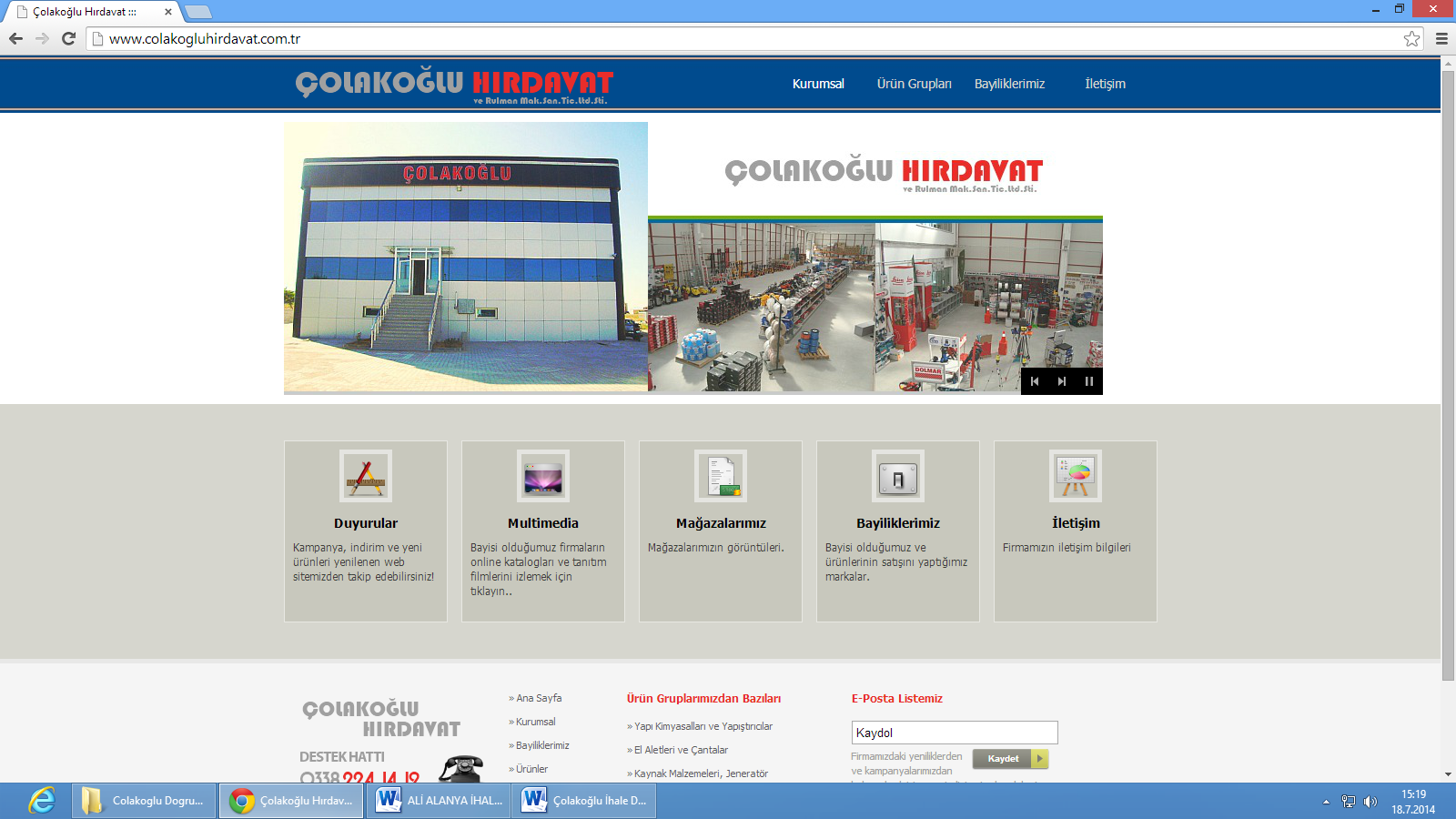 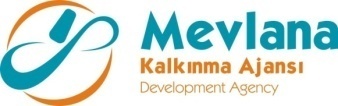 Mal Alımı için ihale ilanıÇolakoğlu Hırdavat ve Rulman Mak.San.Tic.Ltd.Şti. Mevlana Kalkınma Ajansı 2014 Bilgi ve Teknoloji Odaklı Üretim MDP; Öncelik 3 Programı kapsamında sağlanan mali destek ile Karaman’da “TR52 Bölgesinin İlk Streç Film Üretim Tesisinin Kurulması” projesi için bir mal alımı ihalesi sonuçlandırmayı planlamaktadır.İhale kapsamında alınması planlanan makine ekipmanlar:Lot 1:Akülü Forklift (1 Adet)      Lot2:Vidalı Hava Kompresörü ve Ekipmanları (1 Adet)İhaleye katılım koşulları, isteklilerde aranacak teknik ve mali bilgileri de içeren İhale Dosyası Karaman Organize Sanayi Bölgesi 5. Cadde No: 9 Merkez / KARAMAN adresinden ve www.mevka.org.tr internet adresinden görülebilir.İhale dosyası,Çolakoğlu Hırdavat ve Rulman Mak.San.Tic.Ltd.Şti. Karaman Organize Sanayi Bölgesi 5. Cadde No: 9 Merkez / KARAMANadresinden temin edilmelidir.Teklif teslimi için son tarih ve saati:02/10/2014-12:00Gerekli ek bilgi ya da açıklamalar;www.mevka.org.tr internet adresinde yayınlanacaktır.Teklifler, 02/10/2014 tarihinde, saat 12:00’de ve Karaman Organize Sanayi Bölgesi 5. Cadde No: 9 Merkez / KARAMAN adresinde yapılacak oturumda açılacaktır. 